Appendix 1: Details of positive samplesPositive samples - procedure, ventilation and  Ct values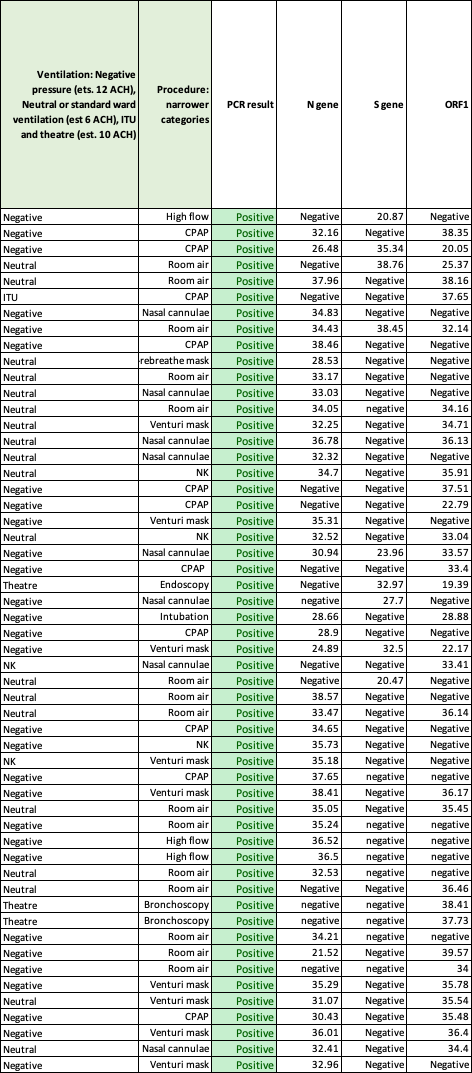 NK Not known CPAP Continuous positive airway pressure